Уважаемые коллеги!Департамент информирует о запуске «Навигатора ГИА», который размещен на официальном сайте Федеральной службы по надзору в сфере образования и науки и доступен по ссылке http://nav-gia.obrnadzor.gov.ru/.«Навигатор ГИА» содержит актуальную информацию о проведении экзаменов в 2020/2021 учебном году, поможет выпускникам и педагогам сориентироваться в материалах, размещенных на ресурсах Федерального института педагогических измерений и Федеральной службы по надзору в сфере образования и науки. Он включает ссылки на полезные материалы и аннотации к ним в виде текстов и кратких видеороликов. Для удобства пользователей все материалы сгруппированы по трем разделам: «Материалы для подготовки к ЕГЭ», «Материалы для подготовки к ОГЭ» и «Материалы для учителей».Информация в «Навигаторе ГИА» будет дополняться и обновляться с учетом актуальных изменений.Просим организовать работу по ознакомлению с содержанием данного письма участников образовательного процесса.(4852)40-08-66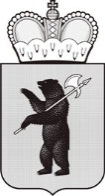 ДЕПАРТАМЕНТ ОБРАЗОВАНИЯЯРОСЛАВСКОЙ ОБЛАСТИСоветская ул., д. . Ярославль, 150000Телефон (4852) 40-18-95Факс (4852) 72-83-81e-mail: dobr@yarregion.ruhttp://yarregion.ru/depts/dobrОКПО 00097608, ОГРН 1027600681195,ИНН / КПП 7604037302 / 760401001__________________№______________На №           от           Руководителям органов местного самоуправления, осуществляющих управление в сфере образования Руководителям государственных профессиональных образовательных организаций, государственных общеобразовательных организаций (по списку рассылки)О направлении информацииС.В. Астафьева